6.TEDEN                     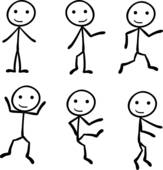 HELLO!How are you?        HAPPY?     SLEEPY?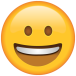 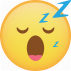 Ta teden boš ponovil besedišče o človeškem telesu, malo prepeval in potelovadil ( sam ali z družino)1.Izberi si pesmico, prepevaj in kaži kot smo v šoli. Lahko jih poslušaš tudi več.
2.Izdelaj papirnato kocko po spodnjih navodilih in se igraj.*Dodatne vaje po želji:https://www.eslgamesplus.com/body-parts-esl-vocabulary-memory-game/   (Deli telesa)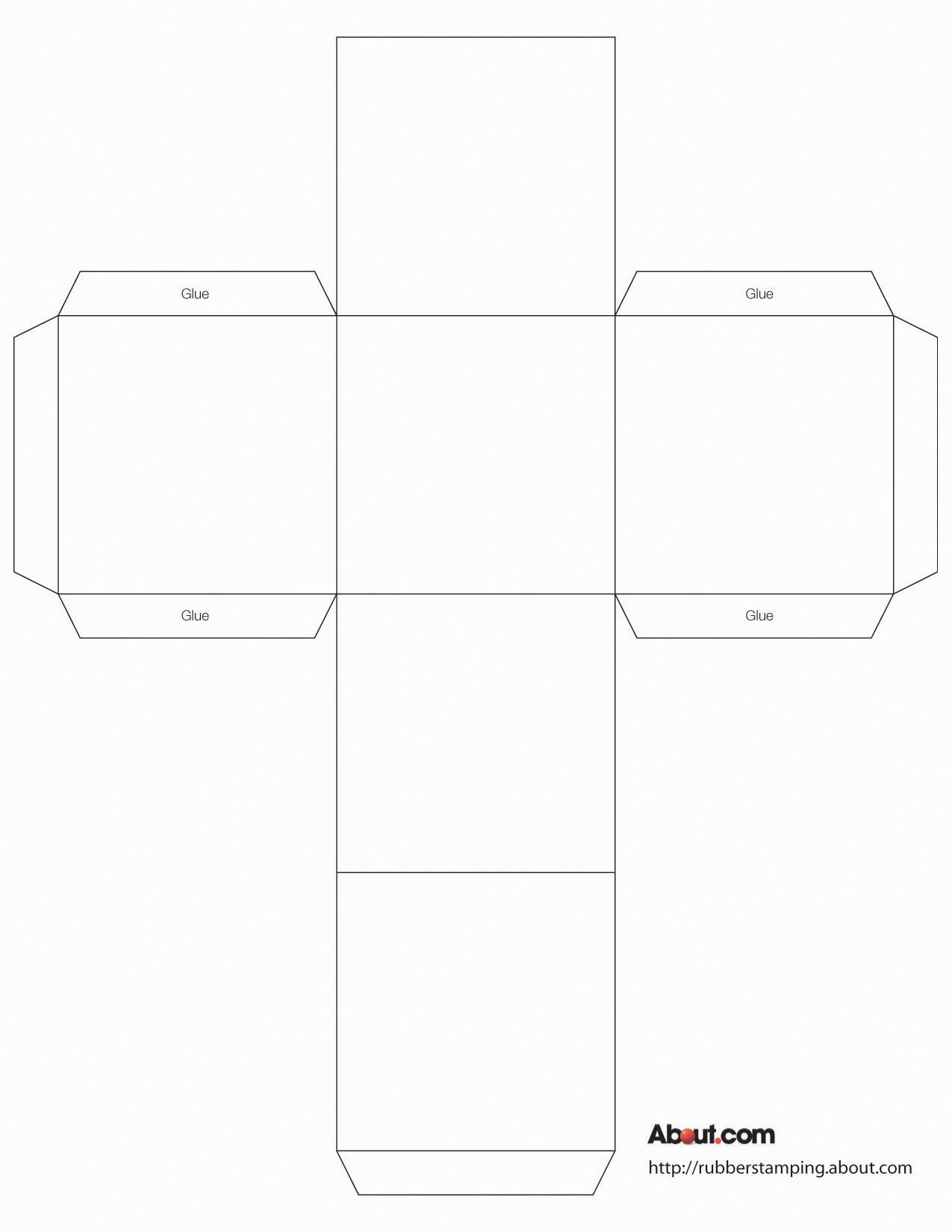    1.  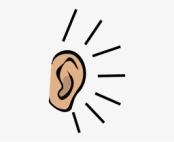 Če si srečen –pesmicahttps://www.youtube.com/watch?v=l4WNrvVjiTwKako si? –pesmicahttps://www.youtube.com/watch?v=tVlcKp3bWH8Tako si umijem... – pesmicahttps://www.youtube.com/watch?v=4XLQpRI_wOQGlava, rame, kolena – pesmicahttps://www.youtube.com/watch?v=RuqvGiZi0qg2.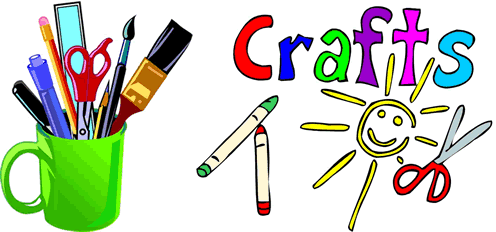 Navodila:Izdelaj kocko iz papirja ali kartona. Na vsako ploskev nalepi/nariši del telesa (primeri in poimenovanja so spodaj)Igraj seMeči kocko in poimenuj del telesa, ki pade. Pokaži tudi na sebi.Nato naj vrže kdo drug, ti pa ugibaj, kaj je padlo. EYES(ajz)NOSE(nouz)HEAD(hed)MOUTH(mauf)EARS(irs)SHOULDERS(šoldrs)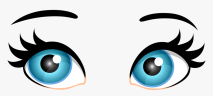 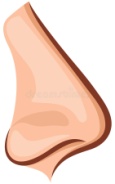 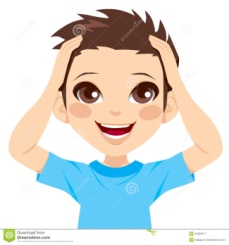 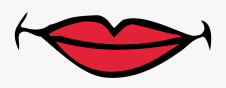 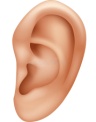 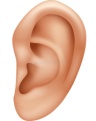 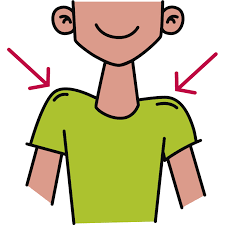 